О внесении изменений в постановление администрации Арсеньевского городского округа от 25 марта 2019 года № 196-па «Об утверждении схемы размещения нестационарных торговых 
объектов на территории Арсеньевского городского округа» В целях создания условий для дальнейшего упорядочения размещения и функционирования нестационарных объектов на территории Арсеньевского городского округа,  на основании статьи 10 Федерального закона Российской Федерации от 28 декабря 2009 года № 381-ФЗ «Об основах государственного регулирования торговой деятельности в Российской Федерации», приказа департамента лицензирования и торговли Приморского края от 15 декабря 2015 года № 114 «Об утверждении порядка разработки и утверждения органами местного самоуправления Приморского края схем размещения нестационарных торговых объектов», руководствуясь Уставом Арсеньевского городского округа, администрация Арсеньевского городского округаПОСТАНОВЛЯЕТ:1. Внести в схему размещения нестационарных торговых объектов на территории Арсеньевского городского округа, утвержденную постановлением администрации Арсеньевского городского округа от 25 марта 2019 года № 196-па (в редакции постановлений администрации городского округа от 14 июня 2019 года № 410-па, от 15 августа 2019 года  № 600-па, от 12 декабря 2019 года  № 922-па, от 25 февраля 2020 года         № 104-па, от 26 июня  2020 года  № 371-па, от 25 февраля 2021 года № 87-па, от 20 апреля 2021 года № 198-па, от 28 октября 2021 года № 533-па, от 31 января 2022 года № 42-па,     от 25 апреля 2022 года № 238-па,  от 11 июля 2022 года № 408-па, от 19 июля 2022 года   № 420-па, от 25 июля 2022 года № 430-па, от 02 августа 2022 года № 447-па, от 23 августа 2022 года № 491-па, от 29 августа № 504-па), следующие изменения:1.1. Заменить в пункте 5 в графе 8 «Информация о свободных и занятых местах размещения НТО» слово «занято» словом «свободно». 1.2. Исключить в пункте 5 в графе 9 «Сведения о хозяйствующих субъектах: наименование юридического лица и ИНН; ФИО индивидуального предпринимателя» слова «АО «Арсеньевский хлебокомбинат», ИНН 2501006381».1.3. Заменить в пункте 9 в графе 9 «Сведения о хозяйствующих субъектах: наименование юридического лица и ИНН; ФИО индивидуального предпринимателя» слова «Каспирович Александр Сергеевич, ИНН 250105345401» словами «Ахмедов Азиз Иброхимович, ИНН 250109010607».1.4. Заменить в пункте 11 в графе 8 «Информация о свободных и занятых местах размещения НТО» слово «занято» словом «свободно». 1.5. Исключить в пункте 11 в графе 9 «Сведения о хозяйствующих субъектах: наименование юридического лица и ИНН; ФИО индивидуального предпринимателя» слова «АО «Арсеньевский хлебокомбинат», ИНН 2501006381».1.6. Заменить в пункте 16 в графе 8 «Информация о свободных и занятых местах размещения НТО» слово «занято» словом «свободно». 1.7. Исключить в пункте 16 в графе 9 «Сведения о хозяйствующих субъектах: наименование юридического лица и ИНН; ФИО индивидуального предпринимателя» слова «АО «Арсеньевский хлебокомбинат», ИНН 2501006381».1.8. Заменить в пункте 29 в графе 9 «Сведения о хозяйствующих субъектах: наименование юридического лица и ИНН; ФИО индивидуального предпринимателя» слова «Батова Светлана Владимировна, ИНН 250100072790» словами «Нозиров Абдураим Едгорович, ИНН 250203530459».1.9. Заменить в пункте 36 в графе 8 «Информация о свободных и занятых местах размещения НТО» слово «занято» словом «свободно». 1.10. Исключить в пункте 36 в графе 9 «Сведения о хозяйствующих субъектах: наименование юридического лица и ИНН; ФИО индивидуального предпринимателя» слова «АО «Арсеньевский хлебокомбинат», ИНН 2501006381».1.11. Заменить в пункте 49 в графе 8 «Информация о свободных и занятых местах размещения НТО» слово «занято» словом «свободно». 1.12. Исключить в пункте 49 в графе 9 «Сведения о хозяйствующих субъектах: наименование юридического лица и ИНН; ФИО индивидуального предпринимателя» слова «Гаврилова Лидия Михайловна», ИНН 250107231456».2. Управлению экономики и инвестиций администрации городского округа (Конечных) в пятидневный срок со дня принятия настоящего постановления   направить его в Министерство промышленности и торговли Приморского края для размещения на официальном сайте Правительства Приморского края в информационно-телекоммуникационной сети Интернет.3.  Организационному управлению администрации Арсеньевского городского округа обеспечить опубликование и размещение на официальном сайте администрации Арсеньевского городского округа настоящего постановления.Глава городского округа                                                                                   В.С. Пивень          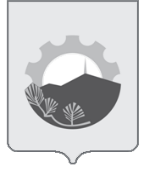 АДМИНИСТРАЦИЯ АРСЕНЬЕВСКОГО ГОРОДСКОГО ОКРУГА П О С Т А Н О В Л Е Н И Е16 ноября 2022 г.г.Арсеньев№643-па